DSWD DROMIC Preparedness for Response Report #7on the Tropical Storm “Domeng” as of 9 June 2018, 9AMWeather Bulletin As of 3:00 am today, the center of Tropical Storm "DOMENG" (MALIKSI) was estimated, based on all available data at 505 km East of Basco, Batanes (20.6 ºN, 126.8 ºE) with mximum sustained winds of 80 km/h near the center and gustiness of up to 95 km/h. It is forecast to move North Northeast   at 17 km/h. Southwest Monsoon affecting Luzon and Visayas.Source: DOST-PAGASA Daily Weather ForecastPredictive Analytics for Humanitarian Response
Based on the GSM and WRF data of PAGASA initialized on 07 June 2018, 8AM, the DSWD Predictive Analytics for Humanitarian Response results show 4,274,464 persons (see Figure 1) are exposed to high susceptibility of flooding and rain-induced landslide in the next 72 hours; of which, 44,918 families are poor (see Figure 2).Figure 1. Exposed Population (PSA), Required FFPs, and Cost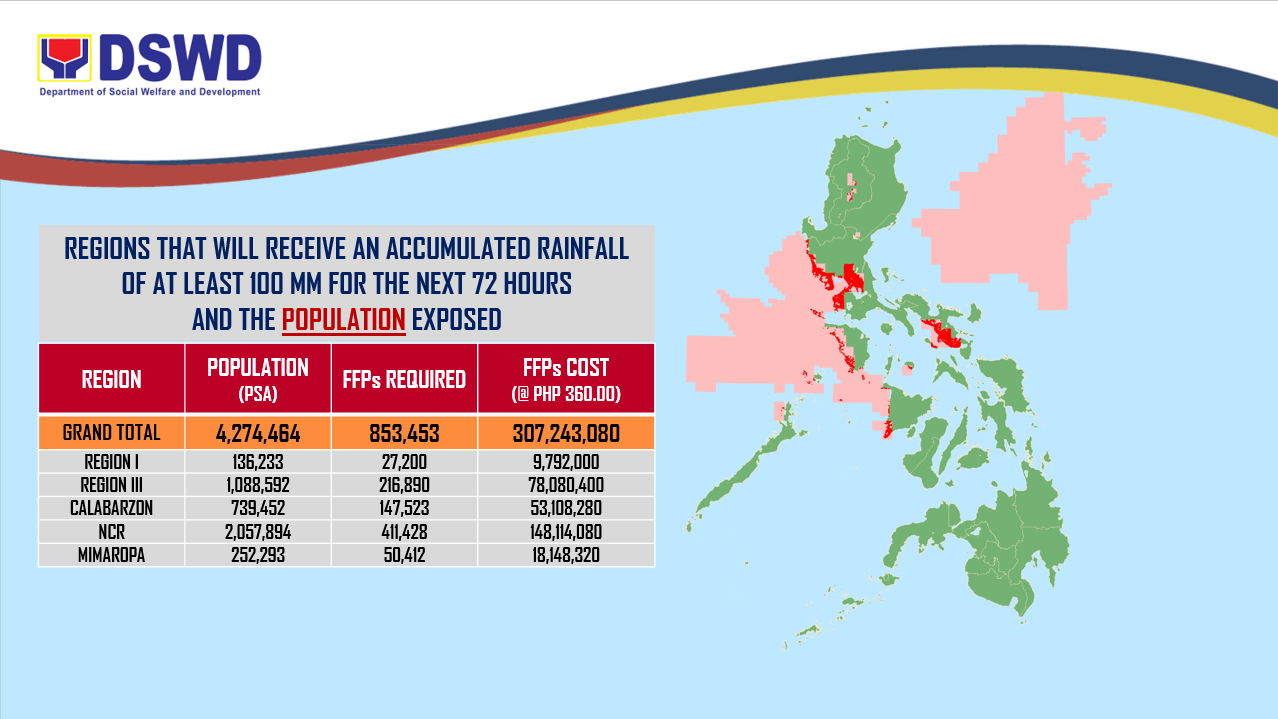 Figure 2. Exposed Poor Families (DSWD), Required FFPs, and Cost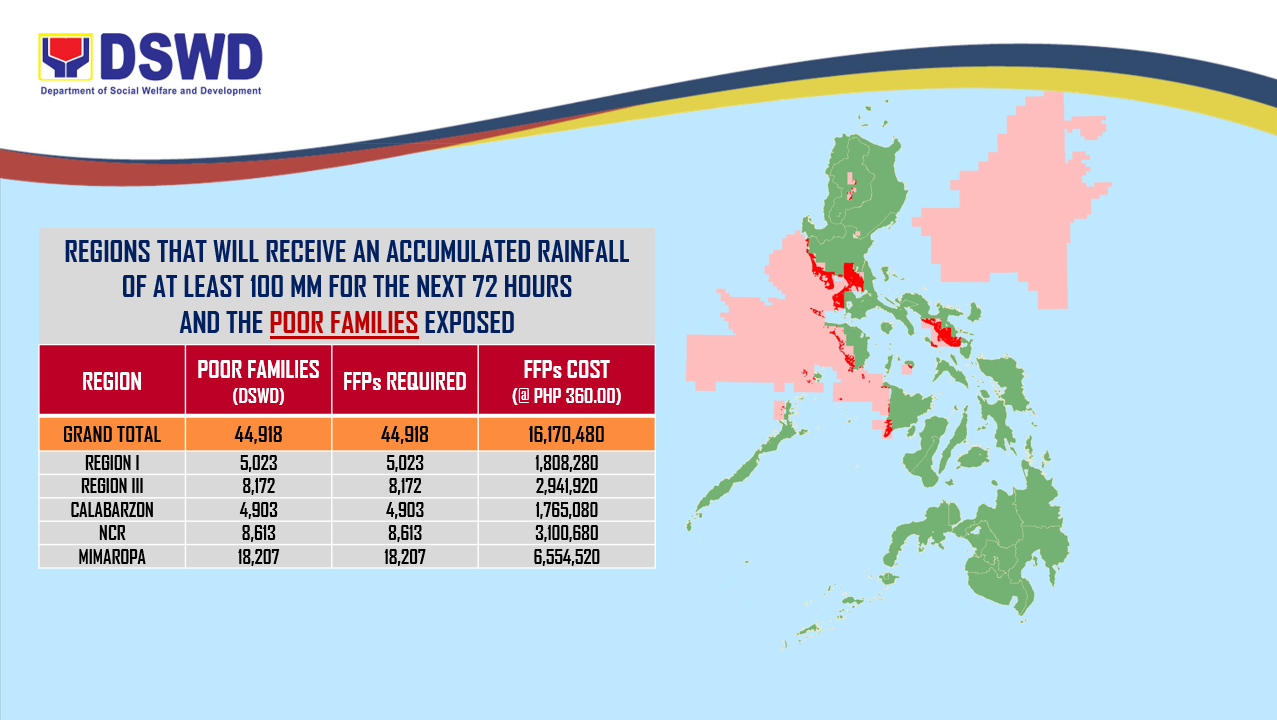 Status of Prepositioned Resources: Stockpile and Standby FundsThe DSWD Central Office (CO), Field Offices (FOs), and National Resource Operations Center (NROC) have stockpiles and standby funds amounting to ₱1,156,263,394.90 with breakdown as follows:Standby FundsA total of ₱207,946,798.85 standby funds in the CO and FOs. Of the said amount,₱165,181,069.00 is the available Quick Response Fund in the CO.StockpilesA total of 485,636 Family Food Packs (FFPs) amounting to ₱169,742,460.28 and available Food and Non-food Items (FNIs) amounting to ₱778,574,135.77.*Quick Response Fund (QRF) as of 1 June 2018DSWD-FOs have prepositioned FFPs in strategic locations. Breakdown per location is as follows:Situational ReportsDSWD-DRMBFO IFO IIFO NCRFO CALABARZONFO MIMAROPAFO VFO VIFO VIIFO VIIIFO XFO XIFO CARAGA***********The Disaster Response Operations Monitoring and Information Center (DROMIC) of the DSWD-DRMB continues to closely coordinate with the concerned DSWD-Field Offices for any significant disaster preparedness for response updates.EUGENE ALLAN H. LANUZAReleasing OfficerFIELD OFFICESTANDBY FUNDSSTOCKPILESTOCKPILESTOCKPILESTOCKPILESTOCKPILETOTAL STANDBY FUNDS AND STOCKPILEFIELD OFFICESTANDBY FUNDSFamily Food PacksFamily Food PacksFoodNon-FoodSub-Total
(Food and NFIs)TOTAL STANDBY FUNDS AND STOCKPILEFIELD OFFICESTANDBY FUNDSQuantityTotal CostFoodNon-FoodSub-Total
(Food and NFIs)TOTAL STANDBY FUNDS AND STOCKPILETOTAL207,946,798.85485,636169,742,460.28129,041,248.40649,532,887.37778,574,135.771,156,263,394.90 Central Office* 165,181,069.00 -  -  -  - -165,181,069.00 NROC  - 77,07527,747,000.0036,925,252.22254,687,765.00291,613,017.22319,360,017.22 NCR 2,937,750.0019,5585,902,028.64817,794.602,430,599.753,248,394.3512,088,172.99 CAR 2,296,750.008,1933,188,802.92188,215.0015,432,353.4815,620,568.4821,106,121.40 I 3,031,900.0010,4003,744,000.003,877,584.0321,956,891.2225,834,475.2532,610,375.25 II 2,762,375.0036,49512,773,250.003,052,800.003,533,649.966,586,449.9622,122,074.96 III 3,133,400.0011,3744,088,522.20373,586.3017,072,747.1017,446,333.4024,668,255.60 CALABARZON 2,316,000.0011,5723,841,105.502,413,554.886,443,933.418,857,488.2915,014,593.79 MIMAROPA 503,660.0027,78810,083,987.308,056,951.061,395,732.369,452,683.4220,040,330.72 V 2,992,000.0030,78611,082,960.00903,399.6052,232,988.0053,136,387.6067,211,347.60 VI 3,000,000.0012,7504,577,250.0013,303,645.578,490,644.1921,794,289.7629,371,539.76 VII 3,000,000.0089,75832,404,574.0019,980,445.0446,942,129.9666,922,575.00102,327,149.00 VIII 2,398,080.0020,2107,077,048.4412,206,151.6248,746,786.5560,952,938.1770,428,066.61 IX 2,873,664.8522,3618,049,960.001,141,829.353,315,422.674,457,252.0215,380,876.87 X 3,140,700.0053,15517,283,660.0010,978,194.00147,468,199.02158,446,393.02178,870,753.02 XI 3,000,000.0027,5219,021,383.806,039,769.282,497,486.178,537,255.4520,558,639.25 XII 3,000,000.0013,7414,946,760.003,931,315.634,511,351.678,442,667.3016,389,427.30 CARAGA 2,379,450.0012,8993,930,167.484,850,760.2212,374,206.8617,224,967.0823,534,584.56REGIONLOCATIONNUMBER OF FFPSGRAND TOTAL485,636NROC77,075Chapel Road, Pasay City77,075NCR19,558DSWD-FO NCR, 389 San Rafael St., Legarda, Sampaloc, Manila3624 Misamis Ext.,Bago Bantay,Q.C. (RSCC)1,212NCWP, Chapel Road, Pasay City1,998NROC Chapel Road (Reserve Stock)15,986CAR8,193DSWD Regional Warehouse, SN Oriental Cmpd., Palmaville, Puguis, La Trinidad8,193I10,400Regional Warehouse, Brgy. Urayong, Bauang, La Union7,000Prepositioned Relief Goods3,400Manaoag Warehouse, Pangasinan800Brgy. Maningding, Sta. Barbara, Pangasinan800Rosales Warehouse, Robert B. Estrella, Sr. Memorial Stadium, Umingan-Rosales Rd., Rosales, Pangasinan800Vigan City Satellite Warehouse1,000II36,495DSWD Regional Warehouse, Regional Government Center, Carig, Tuguegarao City8,745Prepositioned Relief Goods27,750PSWDO CAGAYAN500Aparri, Cagayan600Alcala, Cagayan1,000Buguey, Cagayan300Gattaran, Cagayan400Lasam, Cagayan1,200Gonzaga, Cagayan300Camalaniugan, Cagayan300Sta Ana, Cagayan300Abulug, Cagayan300Allacapan, Cagayan600Calayan, Cagayan600Pamplona, Cagayan300Piat, Cagayan300Sto Niño, Cagayan400Amulung, Cagayan300Enrile, Cagayan500Iguig, Cagayan300Peñablanca, Cagayan600Solana, Cagayan1,000Tuao, Cagayan300Tuguegarao City, Cagayan1,100PSWDO ISABELA500Cabagan, Isabela600Cordon,Isabela300Divilacan,Isabela600Maconacon,Isabela600Palanan,Isabela600Santa Maria,Isabela400Benito Soliven,Isabela300Roxas,Isabela300San Manuel,Isabela300Gamu,Isabela300Alicia, Isabela300Cabatuan, Isabela300Luna, Isabela300Reina Mercedes, Isabela300San Mateo,Isabela300Cauayan City,Isabela300Dinapigue,Isabela900Santiago City,Isabela300San Agustin, Isabela300PSWDO QUIRINO500Aglipay, Quirino250Cabarroguis, Quirino400Saguday, Quirino400Diffun, Quirino400Maddela,Quirino400Nagtipunan, Quirino400PSWDO NUEVA VIZCAYA500Ambaguio, Nueva Vizcaya400Aritao, Nueva Vizcaya400Bagabag, Nueva Vizcaya400Bambang, Nueva Vizcaya400Bayombong, Nueva Vizcaya400Diadi, Nueva Vizcaya400Sta Fe, Nueva Vizcaya400Villaverde, Nueva Vizcaya400Kayapa, Nueva Vizcaya400Alfonso Castaneda, Nueva Vizcaya400Dupax del Norte, Nueva Vizcaya300Dupax del Sur, Nueva Vizcaya300Quezon, Nueva Vizcaya300III11,374DSWD Regional Warehouse, JASA, Dolores, City of San Fernando, Pampanga5,874Prepositioned Relief Goods5,500DPEO, Aurora( Sitio Hiwalayan, brgy. Bacong, San Luis, Aurora500Evacuation Center, brgy. Suklayin, Baler, Aurora1,000Municipality of Dilasag1,000Municipality of Casiguran1,000Pulilan, Bulacan1,000San Jose, Plaridel, Bulacan1,000CALABARZON11,572DSWD Regional Warehouse, Brgy. Gregoria de Jesus,San Jose, G.M.A, Cavite10,052Prepositioned Relief Goods1,520MSWDO Alabat, Quezon640MSWDO Jomalig, Quezon880MIMAROPA27,788DSWD Regional Warehouse, 1680 F. Benitez cor. Malvar Sts., Malate, Metro Manila3,000Prepositioned Relief Goods24,788M. Roxas Drive, Salong, Calapan City (SWADT Oriental Mindoro)3,333JRB Building, San Jose, Occidental Mindoro (SWADT Occ. Mindoro)5,200Brgy. Bangbangalon, Boac, Marinduque (SWADT Marinduque)1,586052 Gen. Luna St., Liwayway, Odiongan, Romblon (SWADT Romblon)5,511Cor. Malvar and Sandoval Sts., Puerto Princesa City (SWADT Palawan)9,158V30,786DSWD Regional Warehouse, Brgy Bogtong, Legazpi City21,986Prepositioned Relief Goods8,800LGU Baao, Camarines Sur500Lagonoy, Camarines Sur1,000Canaman, Camarines Sur500San Jose, Camarines Sur1,000LGU San Vicente, Camarines Norte1,000Pilar Sorsogon1,000PLGU Catanduanes2,800Virac, Catanduanes1,000VI12,750Juantong Warehouse, Bodega 8, Juantong Bldg., Rizal St., Iloilo City11,750Prepositioned Relief Goods1,000LGU Malay, Aklan1,000VII89,758VDRC, P.C Suico St. Tingub, Mandaue City47,098Labangon, Cebu CIty11,532Bodega Polinitas, C.P.G. East Ave., Tagbilaran City, Bohol12,430DC Warehouse, Tabuk Tubig, Dumaguete City, Negros Oriental11,541SWAD Office, Siquijor141Prepositioned Relief Goods7,016Dumanjug, Cebu1,997Madridejos, Cebu1,500Pilar, Cebu500Ronda, Cebu1,500San Fracisco, Cebu500Toledo, Cebu564Tanjay City, Negros, Oriental455VIII20,210DSWD Regional Warehouse, Brgy. 91, Abucay, Tacloban City11,510Prepositioned Relief Goods8,700Dulag, Leyte500Hilongos, Leyte500San Isidro, Leyte500Jipapad, Eastern Samar1,000Almagro, Western Samar500Calbiga, Western Samar800Daram, Western Samar500Hinabangan, Western Samar800Matuguinao, Western Samar800Motiong, Western Samar500Sta. Margarita, Western Samar500San Sebastian, Western Samar800San Jose de Buan, Western Samar500Culaba, Biliran500IX22,361DSWD Regional Warehouse, Rojo Warehouse. No. 59, Santa Catalina, Zamboanga City20,152Prepositioned Relief Goods2,209SWADT, Ipil Heights, Ipil, Zamboanga Sibugay873SWADT, Liloy, Zamboanga Del Norte838SWADT-Dipolog, DSWDBldg. Dipolog City254SWADT-Pagadian, DSWD Bldg., Pagadian City244X53,155DSWD Regional Warehouse, Corrales Ext., Puntod, Cagayan de Oro City3,860RCP Warehouse, Dalipuga, Iligan City40,274Prepositioned Relief Goods9,021Tubod, Lanao Del Norte3,000Oroquieta, Misamis Occidental4,021Mambajao, Camiguin Province2,000XI27,521Purok 7, BPI Compound, Brgy Oshiro, Tugbok District, Davao City20,010Prepositioned Relief Goods7,511Provincial Coliseum, Brgy. Mati Digos City Davao Del Sur2,000Provincial Capitol, Brgy. Cabidianan, Nabunturan, Compostela Valley1,780PDRRMO Compound Brgy Dahican, Mati City Davao Oriental2,000PSWDO, Provincial Capitol Cmpd., Tagum City, Davao Del Norte1,731XII13,741DSWD Regional Warehouse, Arellano St., Brgy. Zone III, Koronadal City, South Cotabato13,741CARAGA12,899DSWD Regional Warehouse, DPWH Tiniwisan, Butuan City, Agusan del Norte7,253Prepositioned Relief Goods5,646Surigao City2,219Patin-ay, Agusan Del Sur1,800Pilar, Surigao Del Norte423Burgos, Surigao Del Norte289Socorro, Surigao Del Norte298San Jose, Dinagat Island300Libjo, Dinagat Island162Loreto, Dinagat Island155DATESITUATIONS / ACTIONS UNDERTAKENJune 3, 2018-PresentThe DSWD-DRMB is on 24/7 duty to continuously coordinate with the concerned DSWD-Field Offices for significant disaster preparedness for response updates.DATESITUATION / PREPAREDNESS ACTIONSJune 3, 2018The DRMD staff members of the FO were closely monitoring the possible effect of the LPA.The Quick Action Response Teams (QUARTS) of the FO and the Provincial Operations Offices were monitoring the weather and performing pre-disaster activities in coordination with the OCD-Region I and the different P/M/CDRRMCs.DATESITUATION / PREPAREDNESS ACTIONSJune 5, 2018The DMRT in the Field Office, SWAD and MAT teams in the provinces of Batanes, Cagayan, Isabela, Quirino and Nueva were on-call. DATESITUATION / PREPAREDNESS ACTIONSJune 5, 2018The QRT was on standby alert and would be activated and mobilize in response to any eventuality.DATESITUATION / PREPAREDNESS ACTIONSJune 6, 2018The Regional and Provincial Quick Response Team (QRT) members are placed on heightened alert status for possible duty at the DSWD-FO CALABARZON Disaster Operations Center and ready for deployment in case need arises.The DSWD-FO CALABARZON in collaboration with the Office of Civil Defense (OCD) IV-A conducted coordination meeting with the member agencies of the Response Pillar to ensure that response assets are readily available should TD Domeng affects the Region.The DSWD-FO CALABARZON notified the Local Social Welfare and Development Officers (LSWDOs) in the Region to ensure the availability of food and non-food items should there be an activation of evacuation centers.The DSWD-FO CALABARZON advised the LSWDOs to closely coordinate with Local Disaster Risk Reduction Management Offices (LRRMOs) and ensure data sharing and monitoring of disaster events.The DSWD-FO CALABARZON coordinated with National Food Authority (NFA) for possible purchase of NFA rice in case TD Domeng affects the Region.The Disaster Response Management Division (DRMD) of DSWD-FO CALABARZON coordinated with Philippine Coast Guard (PCG) and Philippine Ports Authority (PPA) to ensure, whenever there should be suspension of sea travel, the tourist and other travelers will be taken care off by the PPA. June 5, 2018The Disaster Response Management Division Operation Center was at heightened alert to monitor possible effects of the TD. The Field Office was closely coordinating with RDRRMC IV-A secretariat, Provincial/City/Municipal Social Welfare and Development Offices and C/MSWDOs and C/MDRRMOs for updates. Advised LSWDOs to conduct pre-emptive evacuation in case the need arises. DATESITUATION / PREPAREDNESS ACTIONSJune 3, 2018The DSWD-FO MIMAROPA activated FO Operations Center to monitor daily local weather conditions.The DSWD-FO MIMAROPA alerted all P/C/M Quick Response Teams in the five (5) provinces of the region to regularly monitor the situations in their areas.All members of R/P/C/M QRTs are on an on-call status and are on standby to be on duty, ready for deployment if needed.The DSWD-FO MIMAROPA advised its P/MQRTs to coordinate with concerned LGUs to report any unusual eventualities in their respective areas and take appropriate actions.The FO’s Information and Communication Technology Management Unit (ICTMU) was activated to ensure robust communication system.The FO ensured that there is an available truck to deliver goods to areas that might be affected.DATESITUATION / PREPAREDNESS ACTIONSJune 4, 2018PAT and MAT members were on standby and were instructed to coordinate with the P/MDRRMOs for status reports and updates.DATESITUATION / PREPAREDNESS ACTIONSJune 5, 2018All QRT members are on standby and ready for necessary augmentation.DATESITUATION / PREPAREDNESS ACTIONSJune 6, 2018DSWD-FO VII Quick Response Team (QRT) remains on heightened alert and is on standby for any assistance and augmentation support needed from the field.DSWD-FO VII DROMIC focal person is closely monitoring weather updates and information and cascades the same to the Social Welfare and Development Team Leaders (SWADTLs) and City/Municipal Action Teams (C/MATs) who are working together to closely monitor their areas of responsibility (AOR) in coordination with the local disaster units for any incidents/occurrences in the field relating to TD Domeng.June 3, 2018Staff members from the field were alerted on the latest weather information and were requested to monitor areas of responsibility and provide updates for any incidents related to the weather.DATESITUATION / PREPAREDNESS ACTIONSJune 3, 2018The SWAD Teams, were alerted and advised to closely coordinate with P/C/MSWDOs and P/C/MRRDMOs.At the FO, all QRT members were alerted in case the LPA elevates into a Tropical Depression or Storm for them to prepare for 24/7 duty.The DSWD-FO VIII DRIMS was closely monitoring weather bulletins to ensure readiness for any eventualities that may arise due to the present weather disturbance.The DRMD staffs were likewise alerted.Staff members manning the warehouse were also alerted to ensure the readiness of dispatching the food and non-food items whenever needed.DATESITUATION / PREPAREDNESS ACTIONSJune 6, 2018The DSWD-FO X has activated its Quick Response Team (QRT) in anticipation and preparation for the possible effects of TD Domeng.The DSWD-FO X is closely monitoring and coordinating with the local disaster risk reduction and management offices (LDRRMOs) of the local government units (LGUs) of Northern Mindanao.The City/Municipal Action Team (C/MAT) Leaders in Northern Mindanao were ordered to coordinate with their respective local disaster risk reduction management (LDRRM) to assist the latter in its disaster response.June 5, 2018The SWADTLs were in close coordination with their respective P/C/LDRRMCs. DATESITUATION / PREPAREDNESS ACTIONSJune 5, 2018All QRT members were on standby and ready for necessary augmentation.Disaster Response and Management Division personnel were on “on-call” status. The DSWD-FO XI was closely coordinating with the Office of Civil Defense XI and all SWADOs, PSWDOs and CSWDO/MSWDOs for updates. Disaster Wing Van and Vehicles were available for use. DATESITUATION / PREPAREDNESS ACTIONSJune 5, 2018The Field Office through the Disaster Response Management Division was in close coordination with the SWAD Team Leaders, the Provincial/City/Municipal Teams and the local Social Welfare Development Officers for updates. June 3, 2018All QRT members were on standby for possible deployment.